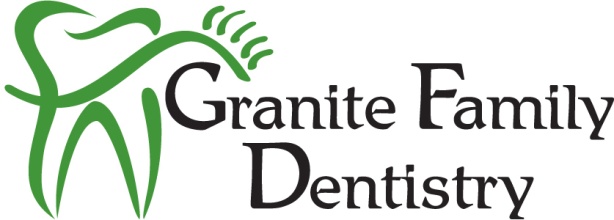 Consent FormI _______________________________, give _____________________________ permission                (Name of Patient)			      (Name of Authorized Individual)to discuss any appointments and/or treatment related to my care as well as pick up any documents/cases on behalf of me. This consent will be valid as of ___________________ unless revoked in writing to Granite Family Dentistry.			            (Date)____________________________Signature